Dodatek c. 5 k Smlouve oSmlouva číslo: LPb#l'r'IP t?t?31-rNPÚ-,ÚP/f	n.oflposkjitovan 1sTuzeb ()rftahyč. NPÚ-ÚPS/2020/Hl 16/0031uzavřený mezi Objednatel:	Národní památkový ústavValdštejnské nám. 3, PSČ 118 01 Praha 1- Malá StranaIČ: 750	v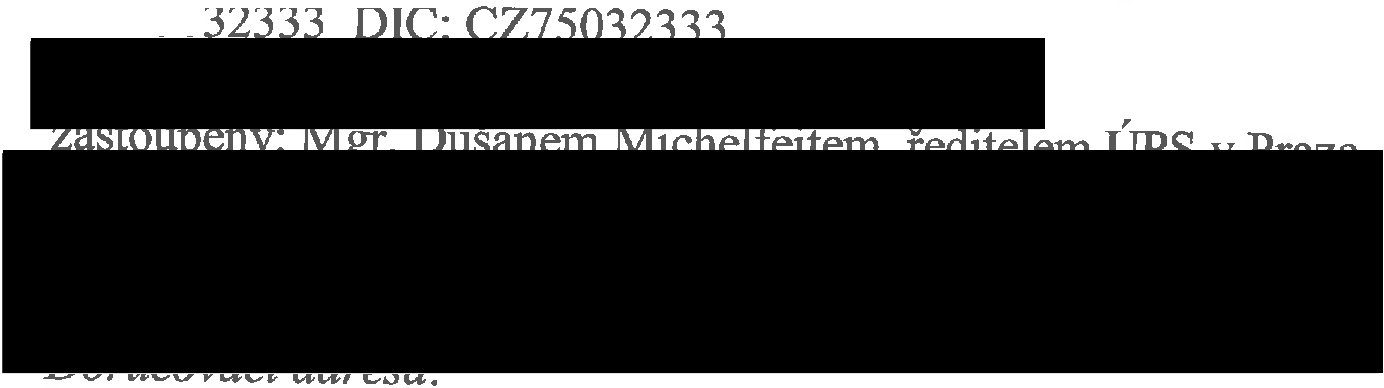 Národní památkový ústav, ÚPS v Praze Sabinova 373 I 5, 130 11 Praha 3,aPoskytovatel:	SAIZRO s.r.o.právnická osoba zapsaná v obchodním rejstříku u Městského soudu v Praze oddíl C, vložka 106138IČO: 263 25 497	DI v ·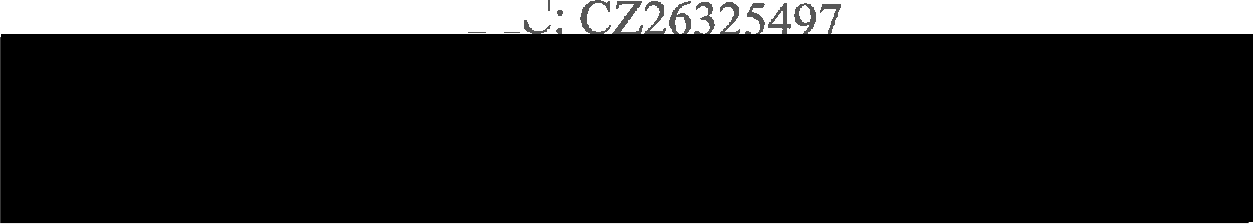 Předmět dodatkuProdloužení termínu ukončení platnosti smlouvy o poskytování služeb ostrahyMísto poskytování služeb:Termín platnosti smlouvy:Každá ze smluvních stran. li	li .	.	•	„	rp	smlouvy písemnou výpovědíkterékoliv ze smluvních stran i bez udání důvodů v jednoměsíční výpovědní lhůtě,která počíná běžet prvním dnem měsíce následujícího po doručení výpovědi druhé smluvní straně.Závěrečná ustanoveníOstatní ustanovení smlouvy se nemění.Tento dodatek nabývá platnosti dnem jeho podpisu zástupci smluvních stran a účinnosti dle zákona č.340/2015 Sb., o zvláštních podmínkách účinnosti některých smluv, uveřejňování těchto smluv a o registru smluv (zákon o registru smluv).Tento dodatek se uzavírá ve dvou vyhotoveních, z nichž jedno obdrží objednatel a jedno zhotovitel.Tento dodatek může být měněn pouze na základě písemných číslovaných dodqfrů.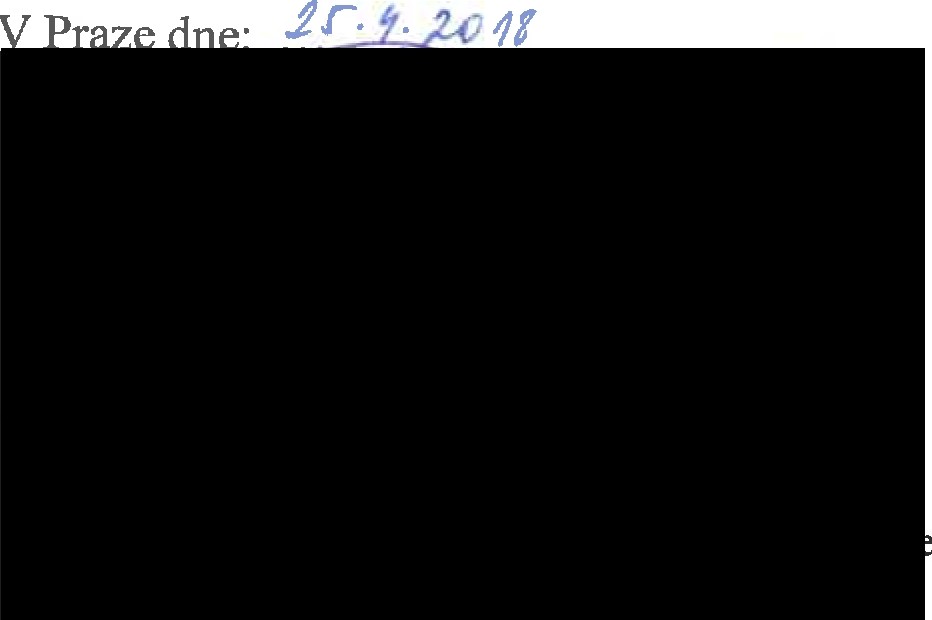 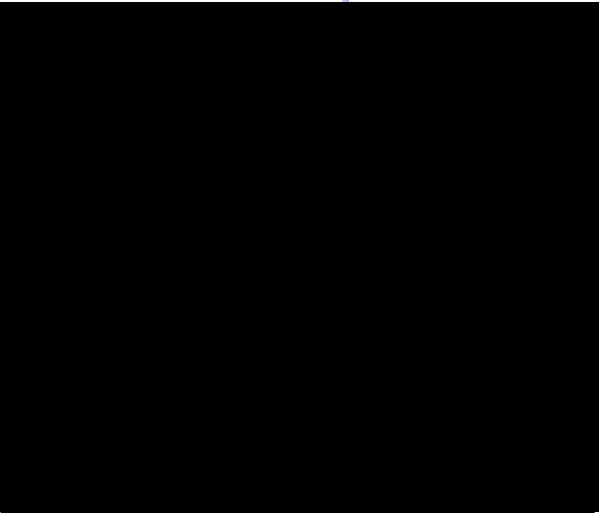 lkem 1)